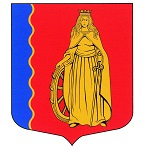 МУНИЦИПАЛЬНОЕ ОБРАЗОВАНИЕ«МУРИНСКОЕ ГОРОДСКОЕ ПОСЕЛЕНИЕ»ВСЕВОЛОЖСКОГО МУНИЦИПАЛЬНОГО РАЙОНАЛЕНИНГРАДСКОЙ ОБЛАСТИАДМИНИСТРАЦИЯПОСТАНОВЛЕНИЕ 23.11.2020                                                                                              №  287     г. МуриноВ соответствии с  Федеральными  законами РФ от 06.10.2003  № 131-ФЗ «Об общих принципах местного самоуправления в Российской                             Федерации», от 21.12.1994   №  68-ФЗ «О защите населения и территории от чрезвычайных ситуаций природного и техногенного характера» и                          постановлением Правительства Ленинградской области от 29 декабря 2007 года № 352 «Об утверждении Правил охраны жизни людей	 на водных объектах в Ленинградской области», в целях обеспечения безопасности           людей на водных объектах на территории муниципального образования «Муринское городское поселение» Всеволожского муниципального района Ленинградской области ПОСТАНОВЛЯЕТ:1.Запретить выход граждан на лед в зимний и весенний период до                 наступления периода его полного формирования (толщина льда свыше 15 см), расположенных на территории  муниципального образования                      «Муринское городское поселение» Всеволожского муниципального района Ленинградской области.2.Запретить выезд и передвижение транспортных средств по льду водных объектов в границах муниципального образования  «Муринское городское поселение», за исключением:2.1.Поисково-спасательных формирований МЧС России, других министерств и ведомств, осуществляющих свои функции в рамках законодательства РФ.2.2.Подразделений МВД и спецслужб при исполнении ими служебных              обязанностей.3.Рекомендовать руководителям организаций, независимо от форм              собственности, осуществляющим свою деятельность на территории                     муниципального образования «Муринское городское поселение»                         Всеволожского муниципального района Ленинградской области,                         организовать проведение инструктажей по соблюдению техники                              безопасности и правилам поведения на льду.4. Настоящее постановление опубликовать в газете «Муринская панорама» и разместить на официальном сайте муниципального образования  в сети                «Интернет».5.Настоящее постановление подлежит передаче в Правительство                        Ленинградской области для включения в регистр муниципальных                         нормативных правовых актов Ленинградской области.6. Постановление вступает в силу с момента подписания.7.Контроль за исполнением настоящего постановления возложить на                   заместителя главы администрации по ЖКХ, благоустройству и безопасности            Бекетова А.Н.Глава администрации                                                                       А.Ю. Белов О запрете выхода граждан и выезда транспортных средств на лед водоемов на территории МО «Муринское                городское поселение» Всеволожского                 муниципального района Ленинградской области в зимний и весенний период  2020-2021 годов  